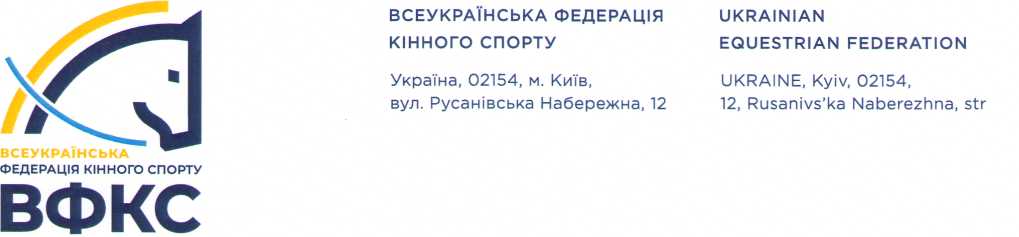 ФОРМА С    АНКЕТА КАНДИДАТА У ЧЛЕНИ РЕВІЗІЙНОЇ КОМІСІЇ ВФКСУКандидат у члени Ревізійної комісії має надати до Всеукраїнської федерації кінного спорту наступну інформацію:ПІБ  кандидата у Члени Ревізійної комісії  ВФКСУ:Дата та місце народженняМісце роботи та посадаФактична адреса проживання кандидата,  адреса реєстрації та контактні телефони (службовий, домашній, мобільний)	Біографія кандидата у Члени Ревізійної комісії  ВФКСУКандидат у члени Ревізійної комісії ВФКСУ має додати до Анкети наступні дані:копію паспорта;копію ідентифікаційного коду;1 фотокартки;ПІБ __________________			 підпис кандидата ________________ 										Дата ____________________________________________________________________________________________________________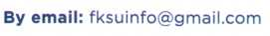           ПОЗАЧЕРГОВА ЗВІТНО-ВИБОРЧА КОНФЕРЕНЦІЯ ВФКСУ                             / 13 травня 2024(із зазначенням установи та її місцезнаходження)